quality assurance pre-visit questionnaireThis form must be completed by the Compliance Principal and returned to CPA Ireland at least 4 weeks before your review
1. Firm Details:Firm Name:		             Compliance Partner:     	Principal / Partner Details:	2. Staffing Structure:Please Provide The Following Details:If you do not have sufficient space on this page please attach detailsAre sub-contractors used for assignments?						If so, please provide details:Does your PII policy cover these subcontractors?						2.	DETAILS OF FEE INCOME AND CLIENT PROFILE We will use your most recently submitted annual return information submitted as part of the renewal of your practising certificate for purpose of reviewing client profile and fee income details. You can access your latest return by logging in to www.cpaireland.ie . If there have been any significant changes please advise below.A review of filings on the public record will also be conducted by the quality assurance executive as part of the pre-planning work.____________________________________________________________________________________________________________________________________________________________________________________________________________________________________________________________________________________CLIENT PROFILE Please provide numbers of the following clients:Credit Unions				Medical					Solicitors/barristers			Architects				Investment Intermediaries		Travel Agents				Auctioneers				Charities				3.	Professional Indemnity Insurance Details:Insurer:			Policy Number:		Renewal Date:		Indemnity Limit:		Excess:			Does your policy cover any other firm?								Please provide details of any claims made in the last five years? Have the matters been resolved?4.	Stationery/webiste:Please attach a sample of your firm’s headed paper together with any other stationery that the firm may use e.g. business cards, compliment slips etc.             Provide details of the firm’s website where applicable __________________________________5.	Software:Please provide details of software packages used by your firm for:Accounts Production:	Practice Management:	Secretarial Service:	I hereby confirm that the information contained in this document is correct:Signed:					Date: 				Compliance Principal/PartnerName in block capitals:	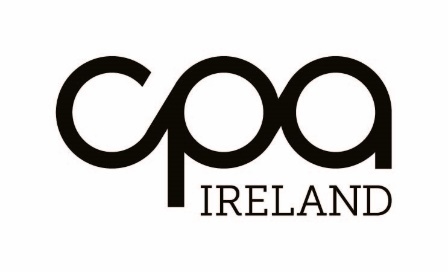 QA Review Ref:Date:Number of qualified accountants (please also complete following page)Number of consultants used (please also complete following page)Unqualified seniors not doing examsStudentsBook-keepers and other chargeable staffSecretaries and non-chargeable staffName of Qualified Staff:Details of Qualifications:Name of Consultants used:Details of Qualifications:NameDetails of Qualifications